You earned it!
[Enter badge name here]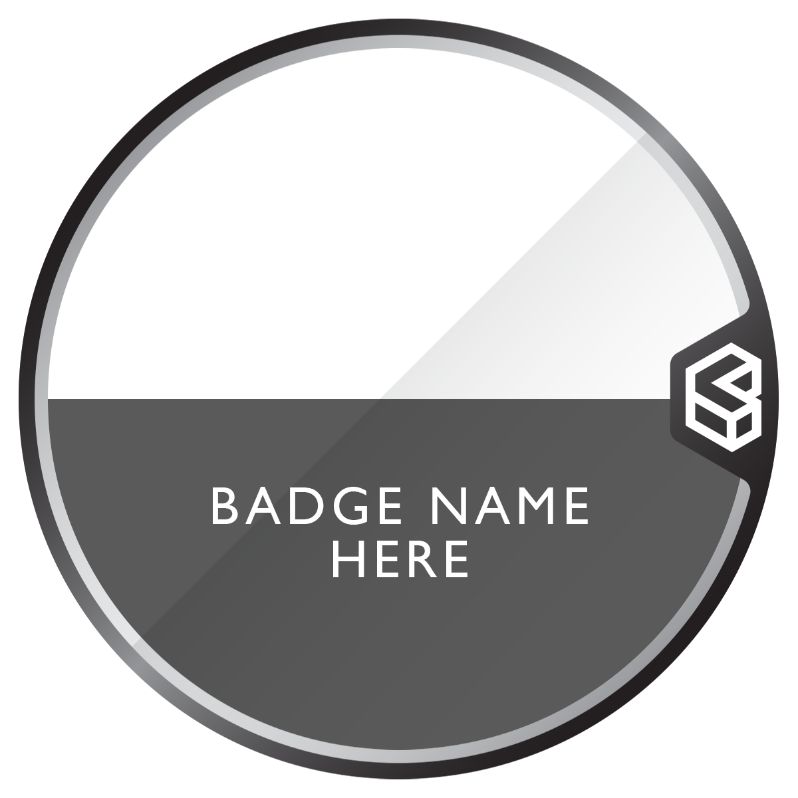 Get your free digital badge!
1. Scan below
2. Use claim code [enter claim code here] 
Show off skills✅Add to CV✅Share on socials✅Store in wallet ✅ [Enter badge long title here]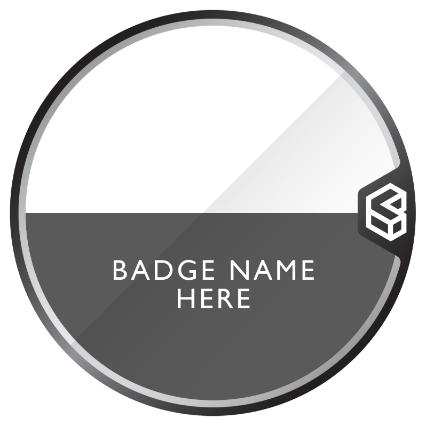 [Enter badge description here][Enter list of tags here]Earning criteriaEarning criteriaEarning criteriaEarning criteriaEarning criteriaEarning criteriaEarning criteriaEarning criteria[Enter Badge Standard information here.][If applicable to your badge, also enter additional standards / alignments here.]